The laboratory work 14Creating Application with SfListView controlIn this walk through, user will create WinForms application that contains SfListView control.Creating the ProjectCreate a new Windows Forms project in Visual Studio to display the SfListView with data objects.Adding Control via DesignerThe SfListView control can be added to the application by dragging it from the toolbox and dropping it in designer. The required assembly references will be added automatically.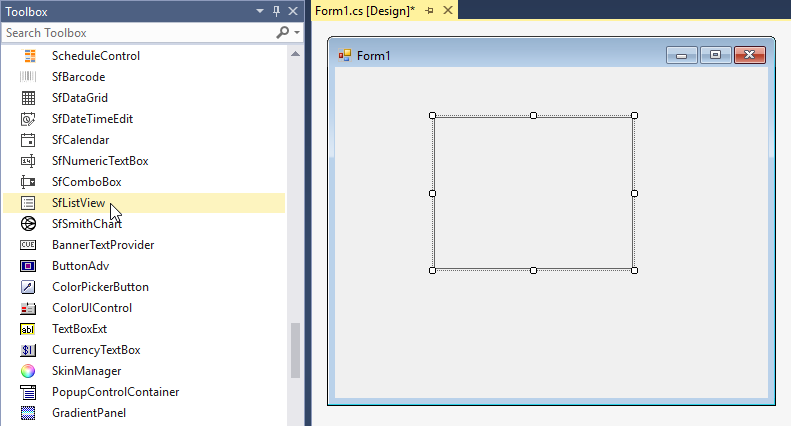 Adding Control in CodeTo add control manually, follow the steps:Add the following required assembly references to the project:Syncfusion.Core.WinFormsSyncfusion.DataSource.WinFormsSyncfusion.GridCommon.WinFormsSyncfusion.SfListView.WinFormsCreate the SfListView control instance and add it to the form.C#VB.NETusing Syncfusion.WinForms.ListView;   namespace WindowsFormsApplication1   {       public partial class Form1 : Form       {           public Form1()           {               InitializeComponent();               SfListView sfListView1 = new SfListView ();               sfListView1.Location = new Point(100, 100);               sfListView1.Size = new Size(300,320);               this.Controls.Add(sfListView1);           }       }   }Creating data for sample applicationTo create the data for sample application, follow the steps:Create a data object class, name it as “CountryInfo” and declare the properties.C#VB.NET  public class CountryInfo{   public string CountryName { get; set; }   public string Continent { get; set; } }  Create a List collection initialized in GetDataSource method to add several data objects.C#VB.NETpublic List<CountryInfo> GetDataSource(){    List<CountryInfo> countryInfoCollection = new List<CountryInfo>();    countryInfoCollection.Add(new CountryInfo() { CountryName = "China", Continent = "Asia" });    countryInfoCollection.Add(new CountryInfo() { CountryName = "India", Continent = "Asia" });    countryInfoCollection.Add(new CountryInfo() { CountryName = "Japan", Continent = "Asia" });    countryInfoCollection.Add(new CountryInfo() { CountryName = "Malaysia", Continent = "Asia" });    countryInfoCollection.Add(new CountryInfo() { CountryName = "Singapore", Continent = "Asia" });    countryInfoCollection.Add(new CountryInfo() { CountryName = "Kenya", Continent = "Africa" });    countryInfoCollection.Add(new CountryInfo() { CountryName = "Nigeria", Continent = "Africa" });    countryInfoCollection.Add(new CountryInfo() { CountryName = "South Africa", Continent = "Africa" });    countryInfoCollection.Add(new CountryInfo() { CountryName = "Uganda", Continent = "Africa" });    countryInfoCollection.Add(new CountryInfo() { CountryName = "Zimbabwe", Continent = "Africa" });    countryInfoCollection.Add(new CountryInfo() { CountryName = "France", Continent = "Europe" });    countryInfoCollection.Add(new CountryInfo() { CountryName = "Germany", Continent = "Europe" });    countryInfoCollection.Add(new CountryInfo() { CountryName = "Italy", Continent = "Europe" });    countryInfoCollection.Add(new CountryInfo() { CountryName = "Spain", Continent = "Europe" });    countryInfoCollection.Add(new CountryInfo() { CountryName = "United Kingdom", Continent = "Europe" });    countryInfoCollection.Add(new CountryInfo() { CountryName = "Canada", Continent = "North America" });    countryInfoCollection.Add(new CountryInfo() { CountryName = "Cuba", Continent = "North America" });    countryInfoCollection.Add(new CountryInfo() { CountryName = "Jamaica", Continent = "North America" });    countryInfoCollection.Add(new CountryInfo() { CountryName = "Mexico", Continent = "North America" });    countryInfoCollection.Add(new CountryInfo() { CountryName = "United States of America", Continent = "North America" });    countryInfoCollection.Add(new CountryInfo() { CountryName = "Australia", Continent = "Oceania" });    countryInfoCollection.Add(new CountryInfo() { CountryName = "New Zealand", Continent = "Oceania" });    countryInfoCollection.Add(new CountryInfo() { CountryName = "Argentina", Continent = "South America" });    countryInfoCollection.Add(new CountryInfo() { CountryName = "Brazil", Continent = "South America" });    countryInfoCollection.Add(new CountryInfo() { CountryName = "Chile", Continent = "South America" });    countryInfoCollection.Add(new CountryInfo() { CountryName = "Colombia", Continent = "South America" });    countryInfoCollection.Add(new CountryInfo() { CountryName = "Uruguay", Continent = "South America" });    return countryInfoCollection;  }Binding to dataTo bind the SfListView to data, set the SfListView.DataSource property to an IEnumerable implementation.
You can bind a property of the underlying data source to display the SfListView by using the DisplayMember property.C#VB.NETsfListView1.DataSource = GetDataSource();sfListView1.DisplayMember = "CountryName";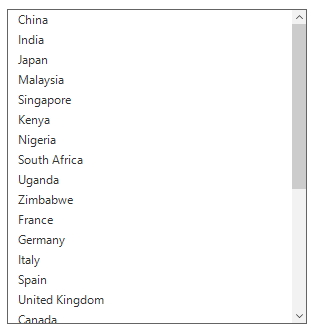 GroupingThe Windows Forms ListView (SfListView) allows displaying the items in a group by using the SfListView.View.GroupDescriptors property. Create a GroupDescriptor for the property to be grouped and add it in the View.GroupDescriptors collection.GroupDescriptor object holds the following properties:•	`PropertyName`: Describes name of the property to be grouped.•	`KeySelector`: Describes selector to return the group key.•	`Comparer`: Describes comparer to be applied when sorting takes place.C#VB.NETlistView.View.GroupDescriptors.Add(new GroupDescriptor()   {      PropertyName = "Continent",                        });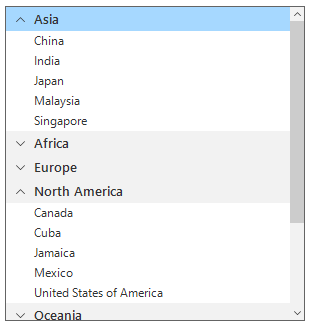 SortingThe SfListView allows sorting on its data by using the SfListView.View.SortDescriptors property. Create a SortDescriptor for the property to be sorted and add it into the View.SortDescriptors collection.SortDescriptor object holds the following three properties:•	`PropertyName`: Describes name of the sorted property.•	`Direction`: Describes an object of type `ListSortDirection` defines the sorting direction.•	`Comparer`: Describes a comparer to be applied when sorting takes place.C#VB.NETlistView.View.SortDescriptors.Add(new SortDescriptor(){   PropertyName = "Continent",   Direction = ListSortDirection.Descending,});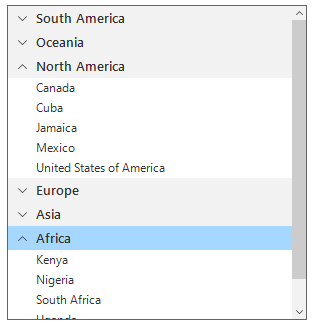 FilteringThe SfListView support to filter the records in view by setting predicate to the SfListView.View.Filter property. Call the View.RefreshFilter method after assigning the Filter property for refreshing the view.
To filter the items based on the Continent property of the underlying data, follow the code example.C#VB.NETlistView.View.Filter = CustomFilter;listView.View.RefreshFilter();public bool CustomFilter(object obj){    if ((obj as Country).Continent == "Asia" || (obj as Country).Continent == "North America" || (obj as Country).Continent == "Oceania")        return true;    return false;}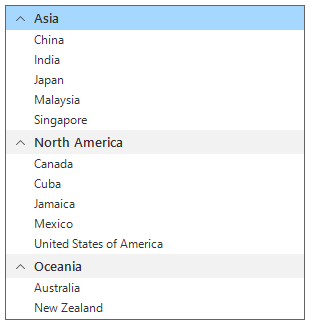 SelectionSfListView selects an item by setting the SfListView.SelectionMode property to One, MultiSimple, MultiExtended, and None based on the requirements. Selected item information can be tracked by using the SfListView.SelectedItem, SfListView.SelectedIndex, and SfListView.SelectedItems properties.The selection operations can be handled with the help of SelectionChanging and SelectionChanged events of the SfListView.C#VB.NETlistView.SelectionMode = SelectionMode.One;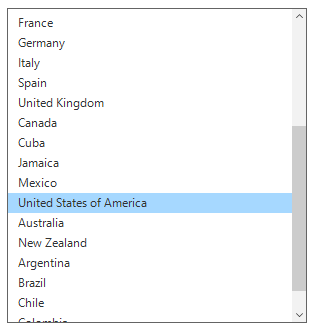 